ŽOKLIS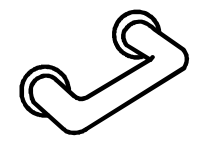 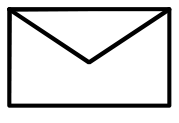 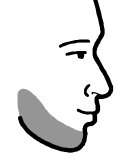 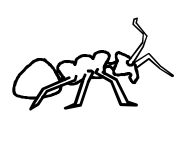 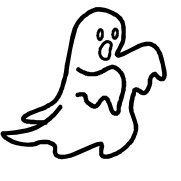 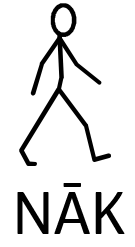 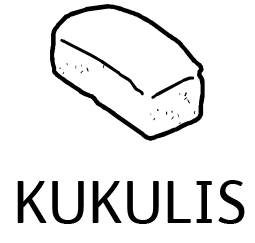 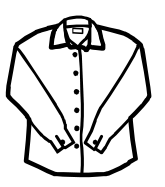 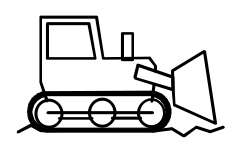 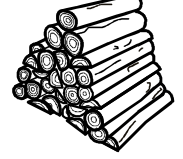 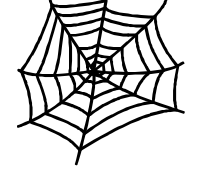 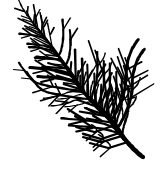 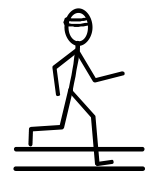 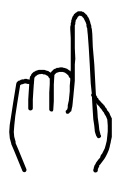 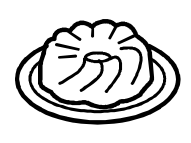 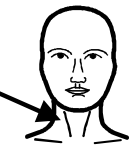 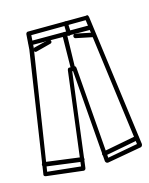 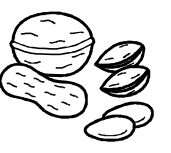 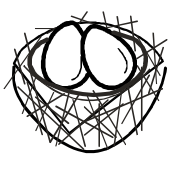 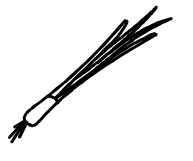 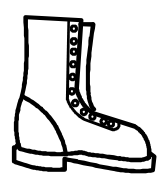 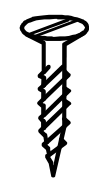 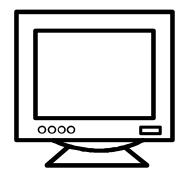 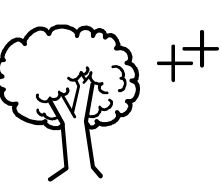 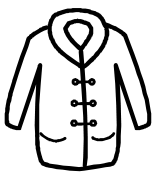 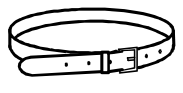 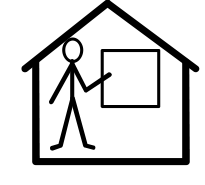 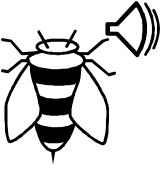 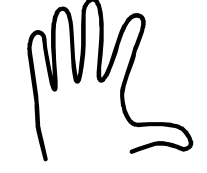 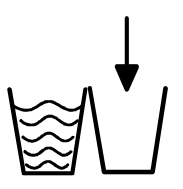 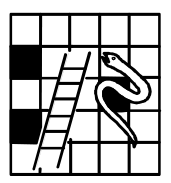 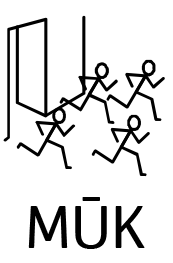 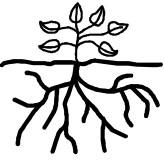 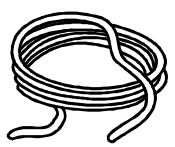 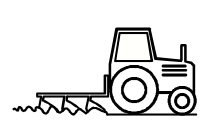 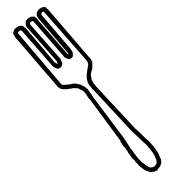 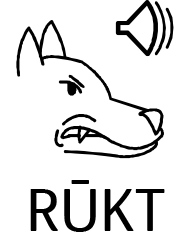 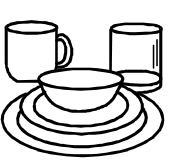 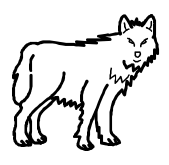 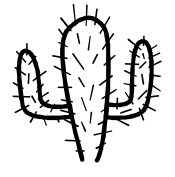 